Утвердить состав представителей администрации муниципального района «Печора» в территориальной трехсторонней комиссии по регулированию социально – трудовых отношений:2. Считать  утратившими силу распоряжения администрации:    - от 14.01.2013г. № 10-р «Об утверждении состава представителей администрации муниципального района «Печора» в территориальной трехсторонней комиссии по регулированию социально – трудовых отношений»;- от 24.03.2014г. № 229-р «О внесении изменений в распоряжение администрации муниципального района «Печора» от 14.01.2013 г. № 10-р».3. Настоящее постановление подлежит размещению на официальном сайте администрации МР «Печора».АДМИНИСТРАЦИЯ МУНИЦИПАЛЬНОГО РАЙОНА «ПЕЧОРА»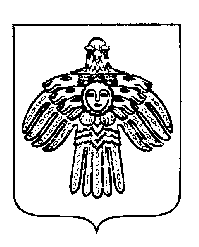 «ПЕЧОРА»  МУНИЦИПАЛЬНÖЙ  РАЙОНСААДМИНИСТРАЦИЯ РАСПОРЯЖЕНИЕТШÖКТÖМРАСПОРЯЖЕНИЕТШÖКТÖМРАСПОРЯЖЕНИЕТШÖКТÖМ« 20 »   февраля 2016 г.г. Печора,  Республика Коми           № 162-р           Об утверждении состава представителей администрации муниципального района «Печора» в территориальной трехсторонней комиссии по регулированию социально – трудовых отношенийФукалов С. В.- заместитель главы администрации МР «Печора», координатор комиссии;Лозовская И. В.- ведущий экономист отдела экономики и инвестиций администрации МР «Печора», секретарь комиссии;Глазкова О. Н.- заведующий сектором потребительского рынка и развития предпринимательства администрации МР «Печора»;Денисов Ф. В.- директор ГУ РК «Центр занятости населения города Печоры  (по согласованию);Михалева О. Г.- заведующий отделом экономики и инвестиций администрации МР «Печора»;Радькова Т. А.- заведующий сектором по кадрам и муниципальной службе администрации МР «Печора».Глава администрации    А. М. Соснора                                               